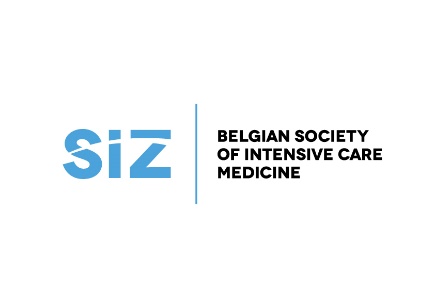 Brussels, September 29, 2021Dear Dr  «F5»,
Dear SIZ member,Since January 2021 BAMM (Belgian Analysis system for Maternal Mortality) started to register and analyse the rare cases of maternal deaths in Belgium (death of a woman while pregnant or until 1 year after termination of pregnancy).  Since the start, BAMM recognized the need for ICU experts o participate in the national expert team. Certainly this year with some cases where COVID plays a role. BAAM is looking for 4 experts during a 3-year period, eventually with special interest in obstetrics, if possible two from Flanders and two from BXL/Wallonia. Each case will be analysed by 2 ICU specialists. In case of ‘conflict of interest’ or in case of non-availability, one of the back-up experts will analyse the case.Workload:§  We estimate at most 12 cases of maternal deaths per year. Intensive care specialists will only be involved when this is considered appropriate based on the cause of death and history of the patient. We estimate 6 to 8 cases/year to be analyzed§  They will be invited to ‘assess’ the case shortly after the death occurred§  The first part of the assessment is ‘online’: they will have access to ‘pseudonomised’ case notes, and will be asked to i. identify the underlying causes of the deathii.give their opinion on statements on contributing factors in the maternal death (a Likert scale)iii.formulate recommendations§  This can be done on their own desktop/laptop, at the time they choose.§  Most likely a second (briefer) online round will follow, with adopted questions (based on a Delphi methodology) in search for consensus between the experts§  Two times per year they will be invited to a life meeting with all national expert team members around the table, to discuss cases without consensus. (only if intensive care experts are necessary for these cases)May we ask you to communicate us within the next 2-3 weeks whether someone will be interested to join this activity ?Best regards,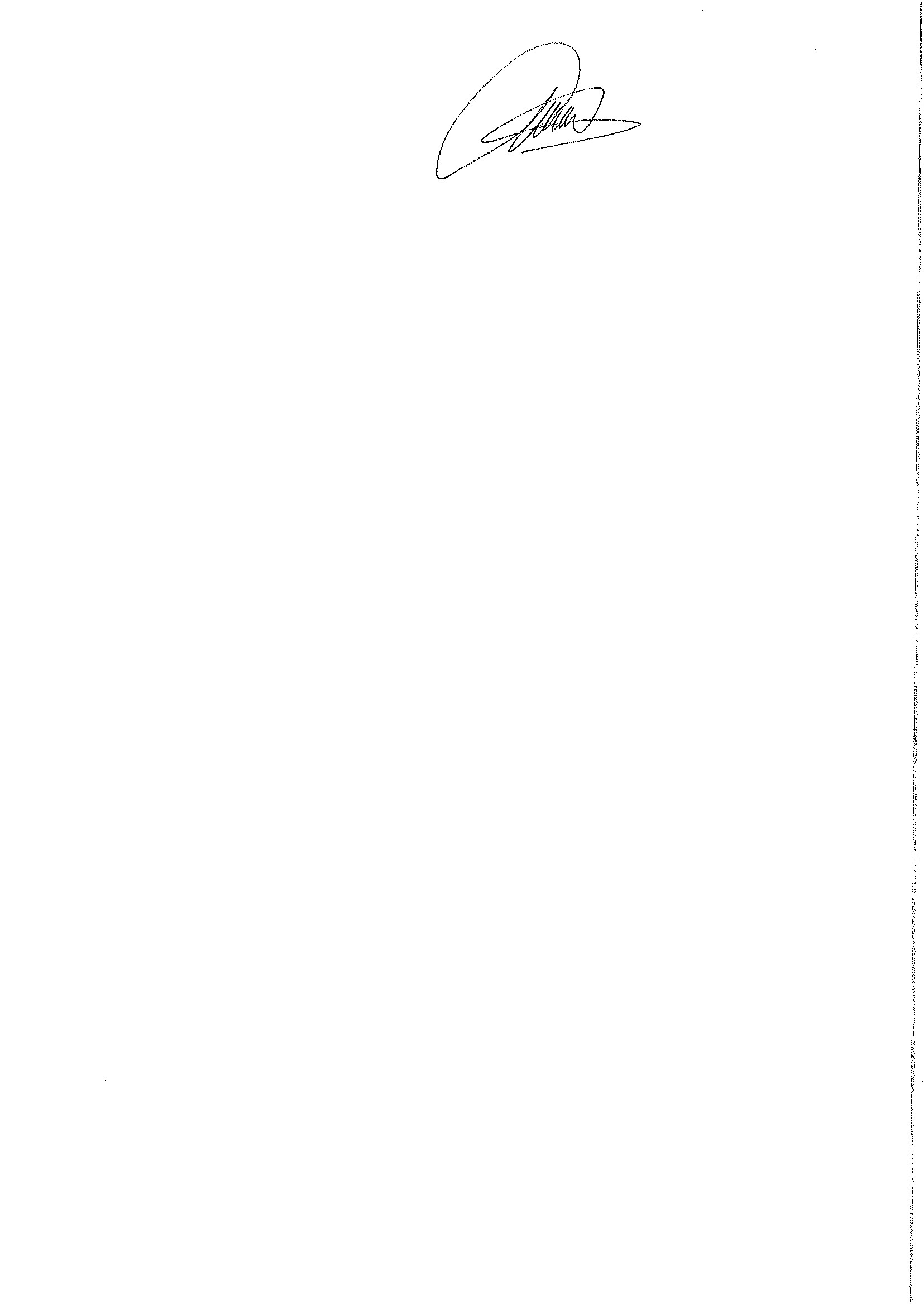 Fabio S. TacconeSIZ PresidentAttached : BAMM infoshttps://www.isicem.org/Share_doc/Timeline.pdfhttps://www.isicem.org/Share_doc/BAMM_Study protocol_1.1_261120_ztc.pdfhttps://www.isicem.org/Share_doc/BAMM-experts-introductie-240821.pdf